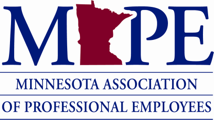 Board of Director’s minutesFebruary 17th, 2023MAPE Headquarters and Via Zoom8:30 am – 4:30 pm Present – President Dayton, Secretary Crider, Treasurer Jorgenson, Political Council Chair Ferrera, Organizing Council Chair Siegel, Region 1 Director Wing, Region 3 Director Snyder, Region 4 Director Snaza, Region 5 Director Moore, Region 6 Interim Director Bonnett, Region 7 Director Murphy, Region 8 Director Rodgers, Region 9 Director Klumb, Region 11 Director Raptis, Region 13 Director Tucke, Region 14 Director Adkisson, Region 15 Director Kotta, Region 16 Director Hage, Region 17 Director Terhune, Region 18 Director Beske, Region 20 Director Pedretti, Region 21 Director Vogl. Staff – Interim co-Executive Director Solo, Interim co-Executive Director Asmus, Operations Specialist Al-Kayali, Operations Manager MakiOPEIU – Administrative Specialist Sierra Plunkett, Business Agent Alex Erickson, Nic Frey, Janaya Arellano, Lyz Losie  Call to Order Mission - "Public-sector workers building better workplaces and supporting strong, diverse communities. Vision - "Workplaces are fair when someone who sees something of concern can speak up to create change. Our members are experts in their fields; acting upon their expertise leads to a better Minnesota. We are building power with organized people, resources, and ideas. Values: "MAPE members strive to provide workers with the resources and tools to exercise their voice to cultivate positive change for the collective good. Together, we value: - Democracy with transparency and accountability - Diversity, equity, accessibility, and inclusion - Solidarity Our power comes from three places: Our People, Our Resources, and Our Ideas. Our members are the base and foundation of our union, of our communities, and of the work done by the state of Minnesota. Approve Consent Agenda – M(Region 20)SP to approve the consent agenda. Consensus. 01/20/2023 - January 2023 Board of Director's Meeting Minutes - M(Region 20)SP to move items A and H (Grievance Report) off consent agenda. Consensus. M(Region 20)SP to approve consent agenda A. Consensus. 02/03/2023 - Executive Committee Meetings - February 3rd Minutes – M(Region 20)SP to move Feb. 3 off consent agenda. Consensus.   2/13 - Executive Committee Meeting - Closed Session - M(Region 15)SP move Feb. 13 off consent agenda. Consensus. M(Region 15) to approve consent agenda item C. Consensus. Consent Agenda - Region Reports Region 1 Report Region 2 Report Region 3 ReportRegion 4 ReportRegion 5 Report Region 6 Report Region 7 Report Region 8 Report Region 9 ReportRegion 10 ReportRegion 11 ReportRegion 12 Report Region 13 Report Region 14 ReportRegion 15 Report – M(Region 15)SP to move Cass Lake, zip code 56633 to 1501. Consensus. Region 16 ReportRegion 17 ReportRegion 18 ReportRegion 19 ReportRegion 20 Report Region 21 Report Consent Agenda - New Member Report Consent Agenda - Member Percentages Year-to-Year Comparison Consent Agenda - MAPE Financial ReportConsent Agenda - Monthly Grievance Report – M(Region 15)SP to approve grievance report. Consensus. Building Corp Minutes Member Comments       (11:30 am )Departmental Updates Operations Department Report Special ElectionsFinal List of Nominations Field ReportCommunications and Public Affairs DepartmentGovernance Committee Reports Executive CommitteeAccessibility Workgroup Next Steps – M(Region 15)SP first accessibility task force report to the Board will be at the July 2023 meeting. Consensus. M(Political Council)SP approve the accessibility charter. Consensus. M(Political Council)SP to move $5k from undesignated reserves to Board of Directors to fund accessibility task force work through the end of 2023. Consensus. Closed Session       (10:00 am ) - M(Region 18)SP to enter closed session including Attorney Justin Cummins at 10:06 AM. Consensus. M(Region 20)SP to exit closed session at 12:11 PM. Consensus. Political Council Organizing CouncilPACMeet and ConferERC DOC Task ForceNegotiationsBuilding Corp. Board Governance Workgroup       (1:00 pm )Full-time Executive Team vs. Chief of Staff or Executive Director Flow Chart FT Executive Team Side-by-Side ComparisonDiscussion Paper Management Concerns       (1:15 pm )OPEIU Concerns       (1:30 pm )Finance Workgroup – M(Treasurer)SP to approve the changes to the meal allowance as presented. Consensus. Year-end financial report for MAPE Board of Directors Diversity and Belonging CommitteePolitical Fund Oversight Workgroup Report M(Region 15)SP to adjourn. 4:22 PM. 